โครงการทุนศึกษาต่อในประเทศของบุคลากรกระทรวงเกษตรและสหกรณ์ณ สถาบันเทคโนโลยีแห่งเอเชีย ระยะที่ 5 (ปี 2566 – 2570)--------------------------------------------หลักการและเหตุผลภาคการเกษตรมีบทบาทสำคัญในการเป็นแหล่งผลิตสินค้า อาหาร และพลังงานให้กับประเทศ ทำให้คนไทยมีความมั่นคงด้านอาหารและมีรายได้เข้าสู่ประเทศจากการเป็นประเทศผู้ส่งออกสินค้าและผลิตผลทางการเกษตรไปยังทั่วโลกในลำดับต้นๆ มาอย่างต่อเนื่อง เช่น ข้าว ยางพารา และมันสำปะหลัง เนื่องจาก เกษตรกรมีภูมิปัญญาทางการเกษตรที่สืบทอดกันมาในแต่ละท้องถิ่น และมีการน้อมนำศาสตร์พระราชา หลักปรัชญาของเศรษฐกิจพอเพียงและทฤษฎีใหม่ มาเป็นภูมิคุ้มกันในการดำรงชีวิต มีภูมิประเทศที่ได้เปรียบเชิงภูมิศาสตร์ สภาพภูมิอากาศเหมาะสมสำหรับการเพาะปลูกสินค้าเกษตร และมีความหลากหลายทางชีวภาพ ภาคการเกษตรยังเป็นแหล่งจ้างงานและรองรับผลกระทบปัญหาเศรษฐกิจที่เกิดขึ้นในอดีตที่ผ่านมาโดยตลอด อย่างไรก็ตาม ภาคการเกษตรของไทยยังคงประสบปัญหามากมาย เช่น ราคาผลผลิตที่ขาดเสถียรภาพ การใช้ปัจจัยการผลิตที่ไม่เหมาะสม ความเสื่อมโทรมของทรัพยากรธรรมชาติ และปัญหาหนี้สินครัวเรือนเกษตรกรที่ยังอยู่ระดับสูง แม้ว่ารัฐบาลจะได้กำหนดแนวทางและมาตรการในการช่วยเหลือต่างๆ มาโดยตลอด แต่ส่วนใหญ่เป็นแผนระยะสั้นที่ขาดความต่อเนื่องและเป็นการแก้ไขสถานการณ์เฉพาะหน้า ดังนั้น เพื่อเป็นการวางรากฐานการพัฒนาในระยะยาวอันจะนำไปสู่การพัฒนาและแก้ไขปัญหาอย่างเป็นระบบ กระทรวงเกษตรและสหกรณ์จึงได้จัดทำยุทธศาสตร์เกษตรและสหกรณ์ ระยะ 20 ปี (พ.ศ. 2560 - 2579) เพื่อเป็นกรอบ
การดำเนินงานในการพัฒนาภาคการเกษตรให้สามารถดำเนินการได้อย่างต่อเนื่องและมีประสิทธิภาพ สอดคล้องกับยุทธศาสตร์และแผนพัฒนาที่สำคัญ ได้แก่ ยุทธศาสตร์ชาติ 20 ปี (พ.ศ. 2560 - 2579) แผนพัฒนาเศรษฐกิจและสังคมแห่งชาติ ฉบับที่ 12 (พ.ศ. 2560 - 2564) แผนปฏิรูปของสภาขับเคลื่อน
การปฏิรูปประเทศ (สปท.) ในการกำหนดกรอบการพัฒนาประเทศในระยะยาวตามหลักปรัชญาเศรษฐกิจพอเพียง เพื่อบรรลุผลในการพัฒนาประเทศให้มีความมั่นคง มั่งคั่ง ยั่งยืน ประชาชนมีคุณภาพชิวิตที่ดี รวมถึง
ยังสอดคล้องกับเป้าหมายการพัฒนาที่ยั่งยืน (SDGs) ซึ่งเป็นการพัฒนาในระดับโลกขององค์การสหประชาชาติ อีกด้วยยุทธศาสตร์เกษตรและสหกรณ์ ระยะ 20 ปี (พ.ศ. 2560 - 2579) มุ่งเสริมจุดแข็งและแก้ไขจุดอ่อนเกี่ยวกับการพัฒนาภาคการเกษตรในระยะยาวตามนโยบาย “เกษตรเชิงประสิทธิภาพและเทคโนโลยีชีวภาพ” 
ที่รัฐบาลกำหนด เพื่อให้มีการศึกษา วิจัย และนำองค์ความรู้ทางด้านวิทยาศาสตร์และเทคโนโลยี มาใช้เป็นเครื่องมือในการรังสรรค์ “นวัตกรรมด้านการเกษตร” ที่สามารถนำมาใช้ในการขับเคลื่อนธุรกิจเกษตร ไม่ว่า
จะเป็นเกษตรอัจฉริยะและแม่นยำ อิเล็กทรอนิกส์ทางการเกษตรและเกษตรกรรมในเมือง ให้บรรลุวิสัยทัศน์ “เกษตรกรมั่นคง ภาคการเกษตรมั่งคั่ง ทรัพยากรการเกษตรยั่งยืน” และประสบความสำเร็จในการสร้างความเข้มแข็งให้กับเกษตรกรและสถาบันเกษตรกร เพิ่มประสิทธิภาพการผลิตและยกระดับมาตรฐานสินค้าเกษตร เพิ่มความสามารถในการแข่งขันภาคการเกษตรด้วยเทคโนโลยีและนวัตกรรม บริหารจัดการทรัพยากรการเกษตรและสิ่งแวดล้อมอย่างสมดุลและยั่งยืน และพัฒนาระบบบริหารจัดการภาครัฐ ด้วยเหตุนี้ กระทรวงเกษตรและสหกรณ์ จึงได้กำหนดกรอบการพัฒนาระยะยาวไว้ 10 ข้อ เพื่อ 
1) ส่งเสริมเกษตรกรให้เข้าถึงข้อมูลได้ง่าย 2) เพิ่มศักยภาพการผลิตสินค้าเกษตรให้เพียงพอต่อการบริโภคในประเทศ 3) คิดค้นและพัฒนานวัตกรรมรวมถึงเทคโนโลยีที่ทันสมัย 4) แก้ไขปัญหาหนี้สินของเกษตรกร 
5) พัฒนาปรับปรุงกฎระเบียบที่มีอยู่ให้ทันสมัย 6) เน้นทำปศุสัตว์แปลงใหญ่ให้ความสำคัญกับอาหารสุขภาพ 7) เพิ่มมูลค่าสินค้าเกษตร  8) ปรับการผลิตให้สอดคล้องกับการเปลี่ยนแปลงสภาพภูมิอากาศ 9) เน้นทำวิจัยและพัฒนาเพิ่มขึ้น 10) บูรณาการการทำงานกันในทุกกระทรวงที่เกี่ยวข้องเพื่อให้ครอบคลุมทุกมิติความจำเป็นดังกล่าว ประกอบกับสถานการณ์ด้านบุคลากรวิจัยของกระทรวงเกษตรและสหกรณ์ 
มีจำนวนไม่มากพอต่อการส่งเสริมพัฒนา วิทยาศาสตร์ เทคโนโลยีวิจัย และนวัตกรรมในระดับก้าวหน้า โดยสถานการณ์ด้านบุคลากรของกระทรวงเกษตรและสหกรณ์พบว่า มีข้าราชการจำนวน 33,146 อัตรา แยกเป็นประเภทวิชาการ จำนวน ๒1,814 คน ประเภททั่วไป จำนวน ๑0,477 คน ประเภทบริหาร จำนวน 67 คน ประเภทอำนวยการ จำนวน 788 คน แสดงตารางที่ 1ตารางที่ ๑ แสดงจำนวนข้าราชการของกระทรวงเกษตรและสหกรณ์แยกเป็นประเภทต่างๆ	ที่มา จากการสำรวจ ณ วันที่ 20 มกราคม 2564จากจำนวนข้าราชการประเภทวิชาการ จำนวน ๒1,814 คน เป็นนักวิชาการในสายงานวิจัย จำนวน 3,640 คน ซึ่งกำลังจะขาดแคลนเนื่องจากการเกษียณอายุราชการและต้องการทดแทนในปี 
พ.ศ. ๒๕65-๒๕74 จำนวน 840 คน คิดเป็นร้อยละ 23.07 แสดงดังตารางที่ ๒ตารางที่ ๒ แสดงจำนวนนักวิชาการในสายงานวิจัยและที่กำลังขาดแคลนเนื่องจากการเกษียณอายุราชการ	ที่มา จากการสำรวจ ณ วันที่ 20 มกราคม 2564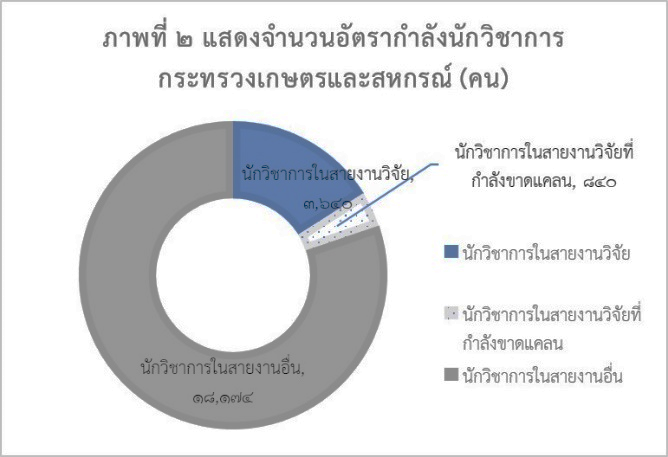 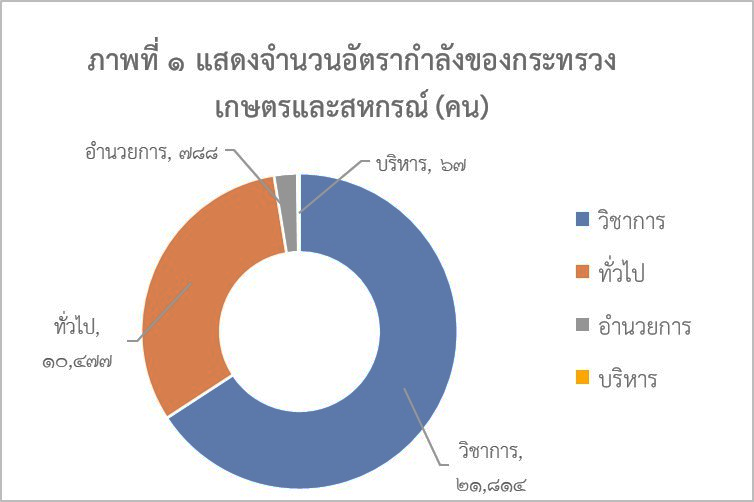 	เพื่อให้บรรลุถึงเป้าหมายทางกระทรวงเกษตรและสหกรณ์ได้พัฒนาข้าราชการของกระทรวงเกษตรและสหกรณ์มาอย่างต่อเนื่องโดยได้ดำเนินโครงการทุนศึกษาต่อภายในประเทศของบุคลากรกระทรวงเกษตรและสหกรณ์ ณ สถาบันเทคโนโลยีแห่งเอเชีย ระยะที่ ๑ (ปี ๒๕4๖-๒๕๕๐) ระยะที่ ๒ (ปี ๒๕๕๑-๒๕๕๕) และระยะที่ ๓ (ปี ๒๕๕๖-๒๕๖๐) และระยะที่ 4 (ปี ๒๕๖1-๒๕๖5) มาอย่างต่อเนื่อง ทั้งนี้ เพื่อเป็นการแก้ปัญหาความไม่สอดคล้องระหว่างอัตรากำลังคนและภารกิจ เตรียมความพร้อมของบุคลากรให้มีองค์ความรู้และเทคโนโลยีใหม่ๆ โดยเฉพาะอย่างยิ่งด้านเทคโนโลยีเพื่อลดต้นทุนการผลิตทางการเกษตร เทคโนโลยีเพื่อเพิ่มขนาดผลผลิตและเทคโนโลยีการแปรรูปและเพิ่มมูลค่าสินค้าเกษตร ทั้งนี้ เพื่อรองรับสถานการณ์ปัญหาที่อาจเกิดขึ้น	จากความจำเป็นดังกล่าวข้างต้น และปัญหาอัตรากำลังของนักวิชาการในสายงานหลักที่ปฏิบัติงานวิจัยซึ่งกำลังจะขาดแคลนเนื่องจากการเกษียณอายุราชการและต้องการทดแทนภายในปี ๒๕๖๕ ส่งผลให้กระทรวงเกษตรและสหกรณ์จำเป็นต้องพัฒนาบุคลากรระดับปริญญาโท ปริญญาเอก ซึ่งถือเป็นบุคลากรที่มีความสามารถด้านการวิจัย เพื่อเตรียมรองรับปัญหาที่จะเกิดขึ้นในอนาคต ตลอดจนเพื่อทดแทนอัตรากำลังนักวิชาการสายงานหลักที่ปฏิบัติงานวิจัยที่จะมีการเกษียณอายุราชการหรือเกษียณอายุก่อนกำหนด หรือเพิ่มอัตรากำลังสำหรับภารกิจที่มีความจำเป็นกับหน่วยงานในสังกัดแต่ขาดแคลนบุคลากรที่มีความรู้ประสบการณ์
ที่เกี่ยวข้อง	สถาบันเทคโนโลยีแห่งเอเชีย เป็นสถาบันการศึกษาที่เปิดสอนระดับอุดมศึกษา (ปริญญาโทและปริญญาเอก) โดยเน้นทางด้านวิทยาศาสตร์ เทคโนโลยี และการจัดการในสาขาที่เป็นประโยชน์ต่อการพัฒนา
ในภูมิภาคเอเชีย มีหลักสูตรการเรียนการสอนที่ได้มาตรฐานในระดับสากล ใช้ภาษาอังกฤษเป็นสื่อกลาง เพื่อสร้างนักวิชาการที่มีความเชี่ยวชาญในระดับสูง ทั้งด้านการวิจัย วิศวกรรม เทคโนโลยี สิ่งแวดล้อม การบริหารจัดการ และการใช้ภาษาอังกฤษอย่างคล่องแคล่ว ซึ่งตอบสนองต่อความต้องการพัฒนาบุคลากรของกระทรวงเกษตรและสหกรณ์เป็นอย่างดี๒. วัตถุประสงค์๒.๑ เพื่อยกระดับการพัฒนาองค์ความรู้ในด้านวิทยาศาสตร์ เทคโนโลยีการเกษตร การวิจัย และนวัตกรรมด้านการเกษตร 	๒.๒ เพื่อพัฒนาขีดความสามารถของบุคลากรกระทรวงเกษตรและสหกรณ์ ให้มีความรู้ด้านภาษา  ความรู้ด้านเทคโนโลยี และความรู้ในการดำเนินธุรกิจ Supply Chain ทั้งในประเทศและต่างประเทศโดยเฉพาะอย่างยิ่ง ความรู้ด้านการวิจัยและพัฒนาในสาขาวิชาหรือหลักสูตรที่สนับสนุนภารกิจหลักของกระทรวงฯ หรือองค์ความรู้ใหม่ที่เป็นประโยชน์พร้อมต่อการรองรับภารกิจเร่งด่วนที่มีความจำเป็น แต่กระทรวงฯ ยังคงขาดแคลนบุคลากร ให้ปฏิบัติงานได้สอดคล้องต่อแผนพัฒนาเศรษฐกิจและสังคมแห่งชาติ นโยบายรัฐบาล และนโยบายยุทธศาสตร์ชาติและยุทธศาสตร์ของกระทรวงเกษตรและสหกรณ์	๒.๓ เพื่อสร้างบุคลากรที่มีความสามารถด้านการวิจัยและพัฒนาทดแทนอัตรากำลังที่จะมีการเกษียณ อายุราชการหรือเกษียณอายุราชการก่อนกำหนดตามยุทธศาสตร์การปรับขนาดกำลังคนภาครัฐ ๓. เป้าหมายของโครงการ	๓.๑ บุคลากรกระทรวงเกษตรและสหกรณ์ ได้รับการพัฒนาเพื่อเพิ่มขีดความสามารถด้านการวิจัย
ในสาขาวิชาต่างๆ ที่จำเป็นต่อภารกิจขององค์กร และสามารถใช้ทักษะภาษาอังกฤษเชิงวิชาการอย่างมีประสิทธิภาพ จำนวน ๕๐ คน ภายในระยะเวลา ๕ ปี (พ.ศ. ๒๕๖6-๒๕70) แบ่งเป็นระดับปริญญาโท จำนวน ๒๕ คน และระดับปริญญาเอก จำนวน ๒๕ คน	๓.๒ ผลงานวิจัยและเทคโนโลยีทางการเกษตร รวมถึงระบบการบริหารจัดการที่มีประสิทธิภาพ สามารถแก้ไขปัญหาภาคเกษตรได้อย่างยั่งยืน ตลอดจนการคิดค้นนวัตกรรมใหม่ๆ เพื่อเพิ่มปริมาณและคุณภาพผลผลิต ๔. ทุนการศึกษาปริญญาโทและปริญญาเอก ๔.๑ การกำหนดสาขาวิชา	กระทรวงเกษตรและสหกรณ์ได้ปรับปรุงบทบาทภารกิจและโครงสร้างองค์กรออกเป็น ๓ กลุ่มภารกิจและงานด้านนโยบายและอำนวยการ ดังนี้	- กลุ่มภารกิจด้านพัฒนาการผลิต ประกอบด้วย กรมประมง กรมปศุสัตว์ กรมวิชาการเกษตร กรมการข้าว และกรมหม่อนไหม	- กลุ่มภารกิจด้านบริหารจัดการทรัพยากรเพื่อการผลิต ประกอบด้วย กรมพัฒนาที่ดิน กรมชลประทาน สำนักงานการปฏิรูปที่ดินเพื่อเกษตรกรรมและกรมฝนหลวงและการบินเกษตร	- กลุ่มภารกิจด้านส่งเสริมและพัฒนาเกษตรกรและระบบสหกรณ์ ประกอบด้วย กรมตรวจบัญชีสหกรณ์  กรมส่งเสริมสหกรณ์ และกรมส่งเสริมการเกษตร	- งานด้านนโยบายและอำนวยการ ประกอบด้วย สำนักงานปลัดกระทรวงเกษตรและสหกรณ์ สำนักงานเศรษฐกิจการเกษตร และสำนักงานมาตรฐานสินค้าเกษตรและอาหารแห่งชาติ	ผลกระทบจากโลกาภิวัตน์ ส่งผลให้ภาคเกษตรกรรมของไทยต้องเผชิญกับปัญหาที่เกิดจาก
การขยายตัวและการเปลี่ยนแปลงของเศรษฐกิจโลกในหลากหลายด้าน ได้แก่ ปัญหาพื้นที่และการขยายฐานการผลิตภาคเกษตร การแข่งขันทางการตลาดสินค้าเกษตร ปัญหาทรัพยากรและสิ่งแวดล้อม ปัญหาเทคโนโลยี การเกษตร ปัญหาพลังงาน เป็นต้น ความจำเป็นที่ต้องรับมือกับปัญหาดังกล่าว กระทรวงเกษตรและสหกรณ์
จึงกำหนดแนวทางการศึกษาของผู้รับทุน ดังนี้	- เป็นสาขาวิชาตามความต้องการของกระทรวงเกษตรและสหกรณ์ที่สอดคล้องกับยุทธศาสตร์ชาติ ระยะ ๒๐ ปี กรอบแนวคิดการพัฒนาเศรษฐกิจและสังคมแห่งชาติ ฉบับที่ ๑๒ และนโยบายรัฐบาลการแก้ไขปัญหาสถานการณ์การพัฒนาวิทยาศาสตร์ เทคโนโลยี วิจัยและนวัตกรรมของประเทศ ปัญหาเศรษฐกิจ ปัญหาความยากจน ปัญหาทรัพยากรธรรมชาติและสิ่งแวดล้อม ตลอดจนทิศทางและยุทธศาสตร์การดำเนินงานของกระทรวงเกษตรและสหกรณ์  	- ให้เกิดความสมดุลในสาขาวิชาที่เอื้อต่อการปฏิบัติตามกลุ่มภารกิจหลักของกระทรวงเกษตรและสหกรณ์	- ให้ความสำคัญกับสาขาวิชาที่ขาดแคลนเป็นอันดับแรกเพื่อทดแทนข้าราชการที่เกษียณอายุราชการ ซึ่งเน้นการเพิ่มศักยภาพในการบริหารและการจัดการผลผลิตทางการเกษตร และความต้องการของส่วนราชการ สถาบันเทคโนโลยีแห่งเอเชีย มีหลักสูตรการศึกษาระดับปริญญาโทและปริญญาเอก ที่สามารถรองรับภารกิจที่ขาดแคลนบุคลากรในสาขาต่างๆ เช่น	- คณะการพัฒนาทรัพยากรธรรมชาติและสิ่งแวดล้อม (School of Environment, Resources and Development, SERD)	- คณะวิศวกรรมศาสตร์และเทคโนโลยี (School of Engineering and Technology, SET)	- คณะการบริหารจัดการ (School of Management, SOM)สรุปความสัมพันธ์ของกลุ่มภารกิจหลักของกระทรวงเกษตรและสหกรณ์ และคณะต่างๆ ที่สถาบันเทคโนโลยีแห่งเอเชีย เปิดสอนแสดงดังตารางที่ ๓ตารางที่ ๓ แสดงความสัมพันธ์ของกลุ่มภารกิจหลักของกระทรวงฯ และคณะต่างๆทั้งนี้ กระทรวงเกษตรและสหกรณ์จะจัดสรรสาขาวิชาที่จะให้ทุนในแต่ละปีงบประมาณตามความจำเป็นเร่งด่วน และความพร้อมของบุคลากรที่ขอรับทุน๔.๒ คุณสมบัติของผู้มีสิทธิสมัครรับทุนการศึกษา เป็นไปตามประกาศคณะกรรมการบริหารโครงการทุนศึกษา ทุนฝึกอบรมของข้าราชการกระทรวงเกษตรและสหกรณ์ ของสถาบันเกษตราธิการ๔.๓ การกำหนดจำนวนทุน เป็นไปตามประกาศคณะกรรมการบริหารโครงการทุนศึกษา ทุนฝึกอบรมของข้าราชการกระทรวงเกษตรและสหกรณ์ ของสถาบันเกษตราธิการ๕. การดำเนินงานของโครงการ  	๕.๑ กระทรวงเกษตรและสหกรณ์ โดยคณะกรรมการบริหารโครงการทุนศึกษา ทุนฝึกอบรมของข้าราชการกระทรวงเกษตรและสหกรณ์ของสถาบันเกษตราธิการ กำหนดสาขาวิชาที่ขาดแคลนจำเป็นต้องทดแทนเร่งด่วน และมีความสำคัญต่ออนาคตการพัฒนาการเกษตรตามแนวเศรษฐกิจพอเพียง กรอบแนวคิดของยุทธศาสตร์ชาติ ระยะ ๒๐ ปี กรอบแนวคิดการพัฒนาเศรษฐกิจและสังคมแห่งชาติ ฉบับที่ ๑๒ (ปี ๒๕๖๐-๒๕๖๔) และนโยบายรัฐบาลต่อการแก้ไขปัญหาสถานการณ์การพัฒนาวิทยาศาสตร์ เทคโนโลยี วิจัยและนวัตกรรมของประเทศ ปัญหาเศรษฐกิจ ปัญหาความยากจน ปัญหาทรัพยากรธรรมชาติและสิ่งแวดล้อม ตลอดจนทิศทางและยุทธศาสตร์ของกระทรวงเกษตรและสหกรณ์ ซึ่งเป็นระดับปริญญาโทและระดับ
ปริญญาเอก	๕.๒ สถาบันเทคโนโลยีแห่งเอเชีย พิจารณากลั่นกรองคุณสมบัติและความเหมาะสมในการสมัคร
เข้าศึกษาต่อ ณ สถาบันเทคโนโลยีแห่งเอเชีย ของผู้ที่ประสงค์จะสมัครรับทุน	๕.๓ กระทรวงเกษตรและสหกรณ์ โดยคณะกรรมการบริหารโครงการทุนศึกษา ทุนฝึกอบรมของข้าราชการกระทรวงเกษตรและสหกรณ์ ของสถาบันเกษตราธิการ พิจารณากลั่นกรองคุณสมบัติและความเหมาะสมของผู้สมัครรับทุนที่ผ่านการพิจารณาคุณสมบัติและความเหมาะสม ตามข้อ ๕.๒ คุณสมบัติของผู้มีสิทธิสมัครรับทุนศึกษา และคัดเลือกผู้มีสิทธิได้รับทุนตามความต้องการของส่วนราชการ  		๕.๔ กระทรวงเกษตรและสหกรณ์ โดยสถาบันเกษตราธิการ สำนักงานปลัดกระทรวงเกษตรและสหกรณ์จ่ายเงินตามจำนวนผู้รับทุนตลอดระยะเวลาการศึกษาเพื่อเป็นค่าใช้จ่ายต่างๆ ของผู้รับทุน เช่น ค่าเรียนและทดสอบภาษาอังกฤษ  ค่าลงทะเบียน ค่าที่พัก ค่าหนังสือ เป็นต้น	๕.๕ กระทรวงเกษตรและสหกรณ์ โดยสถาบันเกษตราธิการ สำนักงานปลัดกระทรวงเกษตรและสหกรณ์ ติดตามความก้าวหน้าการศึกษาพร้อมทั้งจัดทำรายงานความก้าวหน้าการศึกษาผู้รับทุน และดำเนินการประเมินติดตามผลโครงการ	๕.๖ กระทรวงเกษตรและสหกรณ์ กำหนดให้ผู้สมัครรับทุนที่ได้รับการคัดเลือกต้องทำสัญญาการรับทุนกับกระทรวงเกษตรและสหกรณ์  ๖. การคัดเลือกผู้สมัครรับทุน	๖.๑ กระทรวงเกษตรและสหกรณ์ โดยสถาบันเกษตราธิการ สำนักงานปลัดกระทรวงเกษตรและสหกรณ์ ประกาศการสมัครรับทุนและแจ้งเวียนให้กับส่วนราชการในสังกัด	๖.๒ ส่วนราชการในสังกัดกระทรวงเกษตรและสหกรณ์ แจ้งให้ข้าราชการในสังกัดที่มีความพร้อมและมีคุณสมบัติตรงตามแต่ละสาขาวิชาที่มีการเปิดรับสมัครทราบ เพื่อให้ข้าราชการผู้มีความสนใจสมัครขอรับทุน โดยจะต้องได้รับอนุญาตและรับรองความเหมาะสมในการสมัครคัดเลือกเพื่อรับทุนจากหัวหน้าส่วนราชการเจ้าสังกัด	๖.๓ สถาบันเทคโนโลยีแห่งเอเชียเป็นผู้พิจารณาคุณสมบัติในการสมัครเข้าศึกษาต่อตามเกณฑ์
ที่สถาบันเทคโนโลยีแห่งเอเชียกำหนดไว้โดยผู้สนใจจะต้องได้รับการตอบรับเข้าศึกษาจากสถาบันฯ เรียบร้อยแล้ว จึงจะมีสิทธิสมัครรับทุน 	๖.๔ สถาบันเกษตราธิการ สำนักงานปลัดกระทรวงเกษตรและสหกรณ์ ตรวจสอบคุณสมบัติขั้นต้นของผู้สมัครที่ผ่านการพิจารณาคุณสมบัติตามข้อ ๖.๓ เพื่อประกาศผู้มีสิทธิเข้ารับการสัมภาษณ์	๖.๕ คณะกรรมการบริหารโครงการทุนศึกษา ทุนฝึกอบรมของข้าราชการกระทรวงเกษตรและสหกรณ์ ของสถาบันเกษตราธิการ เป็นผู้พิจารณาความเหมาะสมของผู้เข้ารับการสัมภาษณ์ เพื่อคัดเลือกผู้มีสิทธิรับทุน	๖.๖ หากผู้มีสิทธิได้รับทุนสละสิทธิการรับทุน หรือถูกเพิกถอนการให้ทุนหรือขาดคุณสมบัติที่จะรับทุน ผู้ผ่านการคัดเลือกซึ่งได้คะแนนในลำดับถัดไป เป็นผู้มีสิทธิได้รับทุนแทน๗. แผนการดำเนินงานของโครงการ  	กระทรวงเกษตรและสหกรณ์เป็นผู้จัดสรรทุนการศึกษา ระยะที่ 5 ให้แก่บุคลากรของส่วนราชการ
ในสังกัดกระทรวงเกษตรและสหกรณ์ ระยะเวลา ๕ ปี (พ.ศ.๒๕๖6–๒๕70) ปีละ ๑๐ ทุน รวม ๕๐ ทุน (แยกเป็นทุนศึกษาต่อระดับปริญญาโทปีละ ๕ ทุน รวม ๒๕ ทุน และทุนศึกษาต่อระดับปริญญาเอกปีละ ๕ ทุน รวม ๒๕ ทุน) แสดงดังตารางที่ ๔, ๕ตารางที่ ๔ แสดงแผนการดำเนินงานโครงการจัดสรรทุนการศึกษา ระยะที่ 5 (ปี ๒๕๖6–๒๕70)ตารางที่ ๕ แสดงจำนวนทุนศึกษาต่อระดับปริญญาโทและปริญญาเอก ทุนจัดสรรใหม่และทุนต่อเนื่องระยะที่ 5 (ปี ๒๕๖6 – ๒๕70) และผูกพันถึงปี ๒๕74๘. แผนการเตรียมความพร้อมบุคลากรเพื่อสมัครรับทุน	กระทรวงเกษตรและสหกรณ์ ได้กำหนดแนวทางเตรียมความพร้อมให้กับบุคลากรของส่วนราชการในสังกัดด้วยการจัดทำแผนพัฒนาบุคลากรเพื่อเตรียมความพร้อมในการสมัครรับทุน	๘.๑ กระทรวงเกษตรและสหกรณ์ โดย สถาบันเกษตราธิการจัดหลักสูตรการฝึกอบรมทักษะภาษาอังกฤษเพื่อเตรียมความพร้อมในการสอบแข่งขันเข้ารับทุน๘.๒ การฝึกอบรมเทคโนโลยีคอมพิวเตอร์	๘.๓ สนับสนุนให้ข้าราชการได้เข้ารับการพัฒนาด้านทักษะภาษาอังกฤษของส่วนราชการและสถาบัน การศึกษาอื่น เช่น กระทรวงการต่างประเทศ๙. ระยะเวลาของโครงการ	โครงการจะเริ่มจัดสรรทุน ปี ๒๕๖6 – ๒๕70 และผูกพันงบประมาณผู้รับทุนต่อเนื่องต่อไปจนจบการศึกษาตามหลักสูตรในปีงบประมาณ ๒๕74๑๐. งบประมาณ	กระทรวงเกษตรและสหกรณ์กำหนดค่าใช้จ่ายต่อทุนสำหรับทุนระดับปริญญาโท และปริญญาเอก โดยใช้งบประมาณ 59,๐5๐,๐๐๐ บาท ดังนี้	ทุนระดับปริญญาโท จำนวน ๔ ภาคการศึกษา (หากยังไม่สำเร็จการศึกษาในระยะเวลาดังกล่าว สามารถขอขยายเวลาได้อีก ๑ ภาคการศึกษา รวม ๕ ภาคการศึกษา)รายละเอียดค่าใช้จ่าย แสดงดังตารางที่ ๖ตารางที่ ๖ แสดงค่าใช้จ่ายต่อทุนสำหรับทุนระดับปริญญาโทหมายเหตุ เป็นค่าใช้จ่ายที่สถาบันเทคโนโลยีแห่งเอเชียยืนยันแล้ว	ทุนระดับปริญญาเอก จำนวน ๗ ภาคการศึกษา (หากยังไม่สำเร็จการศึกษาในระยะเวลาดังกล่าว สามารถขอขยายเวลาได้อีก ๒ ภาคการศึกษา รวม ๙ ภาคการศึกษา) แสดงดังตารางที่ ๗ตารางที่ ๗ แสดงค่าใช้จ่ายต่อทุนสำหรับทุนระดับปริญญาเอก	ทั้งนี้ กระทรวงเกษตรและสหกรณ์กำหนดการจัดสรรทุนในแต่ละปีงบประมาณ (ปี ๒๕๖6-๒๕70)
และประมาณการค่าใช้จ่ายตามจำนวนทุนที่จะจัดสรร แสดงดังตารางที่ ๘ตารางที่ ๘ แสดงรายละเอียดจำนวนทุนที่จะจัดสรรและค่าใช้จ่ายในแต่ละปีงบประมาณ (ปี ๒๕๖6-๒๕74) การขอจัดสรรทุนตามโครงการทุนศึกษาต่อในประเทศของบุคลากรกระทรวงเกษตรและสหกรณ์ 
ณ สถาบันเทคโนโลยีแห่งเอเชีย ระยะที่ 5 (ปี ๒๕๖6-๒๕70) จำนวน ๕๐ ทุน วงเงินงบประมาณทั้งสิ้น 
59,05๐,๐๐๐ บาท (ห้าสิบเก้าล้านห้าหมื่นบาทถ้วน) เป็นทุนที่จะจัดสรรในแต่ละปีงบประมาณ 
(ปี ๒๕๖6-๒๕70) และค่าใช้จ่ายผูกพันตั้งแต่ปีที่รับการจัดสรรจนกว่าจะสิ้นสุดการรับทุน โดยกระทรวงเกษตรและสหกรณ์จะจ่ายจากงบประมาณของกระทรวง รายละเอียดดังนี้ปีงบประมาณ	งบประมาณ	จำนวนทุน		ปี ๒๕๖6	เป็นเงิน  	2,77๐,๐๐๐	บาท  	(จัดสรรทุนใหม่ ๑๐ ทุน)		ปี ๒๕๖7	เป็นเงิน  	7,81๐,๐๐๐	บาท  	(จัดสรรทุนใหม่ ๑๐ ทุน+ทุนต่อเนื่อง ๑๐ ทุน)ปี ๒๕๖8	เป็นเงิน	๑0,61๐,๐๐๐	บาท  	(จัดสรรทุนใหม่ ๑๐ ทุน+ทุนต่อเนื่อง ๒๐ ทุน)ปี ๒๕๖9	เป็นเงิน	๑1,21๐,๐๐๐	บาท  	(จัดสรรทุนใหม่ ๑๐ ทุน+ทุนต่อเนื่อง ๒๕ ทุน)ปี ๒๕70	เป็นเงิน	๑1,81๐,๐๐๐	บาท 	(จัดสรรทุนใหม่ ๑๐ ทุน+ทุนต่อเนื่อง ๓๐ ทุน)ปี ๒๕71	เป็นเงิน	9,04๐,๐๐๐	บาท 	(ทุนต่อเนื่อง ๓๐ ทุน)ปี ๒๕72	เป็นเงิน	4,00๐,๐๐๐	บาท  	(ทุนต่อเนื่อง ๒๐ ทุน)ปี ๒๕73	เป็นเงิน	๑,๒๐๐,๐๐๐	บาท	(ทุนต่อเนื่อง ๑๐ ทุน)ปี ๒๕74	เป็นเงิน	 ๖๐๐,๐๐๐	บาท	(ทุนต่อเนื่อง ๕ ทุน)			รวมงบประมาณทั้งสิ้น	59,05๐,๐๐๐  บาท	๑๑.การจัดทำสัญญาและการชดใช้ทุนหลังสำเร็จการศึกษา	กระทรวงเกษตรและสหกรณ์ กำหนดให้ผู้มีสิทธิได้รับทุนจะต้องปฏิบัติตามแบบสัญญาและข้อกำหนดการชดใช้ทุนหลังสำเร็จการศึกษาซึ่งเป็นไปตามแบบและวิธีการที่กระทรวงการคลังกำหนดตามระเบียบว่าด้วย การทำสัญญาและการชดใช้เงิน กรณีรับทุนลาศึกษา ฝึกอบรม ปฏิบัติการวิจัย และปฏิบัติงานในองค์การระหว่างประเทศ พ.ศ. ๒๕๔8 โดยอนุโลม ดังนี้		การจัดทำสัญญา	กระทรวงเกษตรและสหกรณ์ กำหนดให้ผู้รับทุนจะต้องจัดทำสัญญา จำนวน ๒ ฉบับ	๑๑.๑ สัญญาอนุญาตให้ข้าราชการไปศึกษาภายในประเทศ เป็นสัญญาระหว่างส่วนราชการต้นสังกัดกับผู้รับทุน 	๑๑.๒ สัญญาการรับทุน เป็นสัญญาระหว่างกระทรวงเกษตรและสหกรณ์กับผู้รับทุน 		การชดใช้ทุนหลังสำเร็จการศึกษา	๑๑.๓ ผู้ได้รับทุนจะต้องกลับมาปฏิบัติราชการ ในส่วนราชการสังกัดกระทรวงเกษตรและสหกรณ์เป็นระยะเวลาไม่น้อยกว่า 2 เท่า ของระยะเวลาที่ได้รับทุน	๑๑.๔ กรณีผู้รับทุนถูกเพิกถอนสิทธิการรับทุน ผู้รับทุนต้องถูกบังคับตามสัญญาการรับทุนที่ให้ไว้ต่อกระทรวงเกษตรและสหกรณ์	๑๑.๕ กรณีผู้ได้รับทุนไม่กลับมาปฏิบัติราชการเพื่อชดใช้ทุนตามสัญญาที่ได้ให้ไว้ต่อกระทรวงเกษตรและสหกรณ์ ผู้ได้รับทุนนอกจากจะต้องชดใช้เงินทุนที่กระทรวงเกษตรและสหกรณ์ได้จ่ายไปแล้ว ยังจะต้องชดใช้เงินอีก ๑ เท่าของเงินทุนดังกล่าวให้เป็นเบี้ยปรับอีกด้วย๑๒. เงื่อนไขการรับทุน	เมื่อข้าราชการผู้สมัครขอรับทุนเพื่อศึกษาต่อระดับปริญญาโท หรือปริญญาเอก ผ่านการทดสอบและคัดเลือกจากคณะกรรมการ ที่กระทรวงเกษตรและสหกรณ์แต่งตั้งและประกาศผลการคัดเลือกแล้ว ผู้มีสิทธิได้รับทุนจะต้องดำเนินการ ดังนี้	๑๒.๑ จะต้องส่งหลักฐานการได้รับอนุญาตให้ลาศึกษาต่อจากส่วนราชการต้นสังกัด โดยออกเป็นคำสั่งของส่วนราชการต้นสังกัดให้ลาศึกษาต่อ	๑๒.๒ จะต้องทำสัญญาการรับทุน และสัญญาค้ำประกันไว้ต่อกระทรวงเกษตรและสหกรณ์ ให้เสร็จเรียบร้อยภายในระยะเวลาที่กระทรวงเกษตรและสหกรณ์กำหนด	๑๒.๓ จะต้องเข้าศึกษาต่อในระดับปริญญาโทหรือปริญญาเอก ในสาขาวิชาที่ได้รับทุนจากกระทรวงเกษตรและสหกรณ์ ณ สถาบันเทคโนโลยีแห่งเอเชีย	๑๒.๔ จะได้รับเงินค่าเรียนภาษาอังกฤษ ค่าลงทะเบียน ค่าที่พัก และค่าหนังสือ โดยสำนักงานปลัดกระทรวงเกษตรและสหกรณ์เป็นผู้ดำเนินการเบิกจ่ายให้สถาบันเทคโนโลยีแห่งเอเชียโดยตรง  	๑๒.๕ ทุนระดับปริญญาโท มีกำหนดเวลาการศึกษาตามหลักสูตร ๒ ปี หากศึกษาไม่สำเร็จภายในระยะเวลาที่สถาบันการศึกษากำหนดไว้ สามารถขอขยายระยะเวลาการรับทุนได้ ๑ ภาคการศึกษาหรือ ๖ เดือนตามระเบียบว่าด้วยการลาของข้าราชการ พ.ศ. ๒๕5๕ ประกอบกับ ระเบียบว่าด้วยการพัฒนาข้าราชการ
พลเรือนโดยการให้ไปศึกษาเพิ่มเติมในประเทศ พ.ศ. ๒๕๔๐	๑๒.๖ ทุนระดับปริญญาเอก มีกำหนดเวลาการศึกษาตามหลักสูตร ๓ ปี ๖ เดือน หากศึกษา
ไม่สำเร็จภายในระยะเวลาที่สถาบันการศึกษากำหนดไว้ สามารถขอขยายระยะเวลาการรับทุนได้ ๒ ครั้งๆ ละ ๑ ภาคการศึกษาหรือรวมแล้วไม่เกิน ๑ ปี ตามระเบียบว่าด้วยการลาของข้าราชการ พ.ศ. ๒๕5๕ ประกอบกับ ระเบียบว่าด้วยการพัฒนาข้าราชการพลเรือนโดยการให้ไปศึกษาเพิ่มเติมในประเทศ พ.ศ. ๒๕๔๐	๑๒.๗ ผู้มีสิทธิรับทุนจะต้องมีเจตนาที่จะศึกษาให้สำเร็จภายในกำหนดเวลาตามหลักสูตรการศึกษาและต้องรายงานผลการศึกษาทุกภาคการศึกษาต่อปลัดกระทรวงเกษตรและสหกรณ์ ผ่านหน่วยงานต้นสังกัด ผ่านสถาบันเกษตราธิการ ภายใน ๑๕ วัน นับจากวันที่ได้ใบรับรองผลการศึกษา๑๓. การเพิกถอนสิทธิการได้รับทุน	กระทรวงเกษตรและสหกรณ์ จะพิจารณาเพิกถอนการให้ทุนแก่ผู้ได้รับทุน หากผู้มีสิทธิได้รับทุนเข้ากรณีใดกรณีหนึ่ง ดังนี้	๑๓.๑ ไม่ไปรายงานตัว หรือไม่ทำสัญญาการรับทุน หรือสัญญาค้ำประกัน ภายในระยะเวลาที่กระทรวงเกษตรและสหกรณ์กำหนด	๑๓.๒ ไม่ปฏิบัติตามเงื่อนไขการรับทุนข้อใดข้อหนึ่งตามข้อ ๑๑ 	๑๓.๓ เป็นผู้มีความประพฤติเสื่อมเสีย	๑๓.๔ ไม่มีสถานภาพเป็นข้าราชการในสังกัดกระทรวงเกษตรและสหกรณ์	๑๓.๕ ไม่ปฏิบัติตามสัญญาการรับทุนข้อใดข้อหนึ่ง 	๑๓.๖ ผู้มีสิทธิได้รับทุนมิได้ดำเนินการใดๆ เพื่อเข้ารับการศึกษาตามหลักสูตรการศึกษาอย่างต่อเนื่อง หรือขาดการติดต่อกับเจ้าหน้าที่ของสถาบันเกษตราธิการนานผิดปกติ เว้นแต่สามารถชี้แจงแสดงเหตุผลความจำเป็นและกระทรวงเกษตรและสหกรณ์พิจารณาแล้วเห็นว่ารับฟังได้ ทั้งนี้ ระยะเวลาที่มิได้ดำเนินการหรือขาดการติดต่อต้องไม่นานเกิน ๖ เดือน๑๔. ผู้รับผิดชอบโครงการ	กระทรวงเกษตรและสหกรณ์ โดยสถาบันเกษตราธิการ สำนักงานปลัดกระทรวงเกษตรและสหกรณ์ร่วมกับสถาบันเทคโนโลยีแห่งเอเชีย ข้าราชการกระทรวงเกษตรและสหกรณ์ประเภท(คน)ประเภท(คน)ประเภท(คน)ประเภท(คน)ข้าราชการกระทรวงเกษตรและสหกรณ์บริหารอำนวยการวิชาการทั่วไป๓3,146๖7788๒1,814๑0,477ลำดับรายการจำนวน (คน)คิดเป็นร้อยละ	๑นักวิชาการในสายงานวิจัย3,640๑๐๐๒นักวิชาการในสายงานวิจัย ซึ่งกำลังขาดแคลนเนื่องจาก
การเกษียณอายุราชการในช่วงปี พ.ศ. ๒๕๖5-257484023.07ลำดับที่รายการSERDSETSOM๑.กลุ่มภารกิจด้านพัฒนาการผลิต√√๒.กลุ่มภารกิจด้านบริหารจัดการทรัพยากรเพื่อการผลิต√√๓.กลุ่มภารกิจด้านส่งเสริมและพัฒนาเกษตรและระบบสหกรณ์√√๔.งานด้านนโยบายและอำนวยการ  √ปี พ.ศ.ที่จัดสรรระดับการศึกษาระดับการศึกษารวมปี พ.ศ.ที่จัดสรรปริญญาโทปริญญาเอกรวมปี ๒๕๖6๕๕๑๐ปี ๒๕๖7๕๕๑๐ปี ๒๕๖8๕๕๑๐ปี ๒๕๖9๕๕๑๐ปี ๒๕70๕๕๑๐ปี ๒๕๖6 -  ๒๕70๒๕๒๕๕๐ปีงบประมาณระดับปริญญาโท( ๔ ภาคการเรียนปกติ +
ขยายเวลา ๑ ภาคการศึกษา)ระดับปริญญาโท( ๔ ภาคการเรียนปกติ +
ขยายเวลา ๑ ภาคการศึกษา)ระดับปริญญาเอก( ๗ ภาคการเรียนปกติ +ขยายเวลา ๒ ภาคการศึกษาระดับปริญญาเอก( ๗ ภาคการเรียนปกติ +ขยายเวลา ๒ ภาคการศึกษาจำนวนทุนทั้งหมดจำนวนทุนทั้งหมดปีงบประมาณทุนใหม่ทุนต่อเนื่องทุนใหม่ทุนต่อเนื่องทุนใหม่ทุนต่อเนื่อง๒๕๖6๕-๕-๑๐-๒๕๖7๕๕๕๕๑๐๑๐๒๕๖8๕๑๐๕๑๐๑๐๒๐๒๕๖7๕๑๐๕๑๕๑๐๒๕๒๕70๕๑๐๕๒๐๑๐๓๐๒๕71-๑๐-๒๐-๓๐๒๕72-๕-๑๕-๒๐๒๕73---๑๐-๑๐๒๕74---๕-๕ภาคการศึกษาค่าเรียนภาษาอังกฤษค่าเล่าเรียนค่าที่พักค่าหนังสือรวมต่อภาคการศึกษาที่ ๑25,๐๐๐212,๐๐๐๒๕,๐๐๐๑๕,๐๐๐277,๐๐๐ที่ ๒212,๐๐๐๒๕,๐๐๐๑๕,๐๐๐252,๐๐๐ที่ ๓212,๐๐๐๒๕,๐๐๐๑๕,๐๐๐๒5๒,๐๐๐ที่ ๔๒๐,๐๐๐๒๕,๐๐๐๑๕,๐๐๐๖๐,๐๐๐ที่ ๕๒๐,๐๐๐๒๕,๐๐๐๑๕,๐๐๐๖๐,๐๐๐รวมค่าใช้จ่ายตลอดการศึกษาต่อทุนรวมค่าใช้จ่ายตลอดการศึกษาต่อทุนรวมค่าใช้จ่ายตลอดการศึกษาต่อทุนรวมค่าใช้จ่ายตลอดการศึกษาต่อทุนรวมค่าใช้จ่ายตลอดการศึกษาต่อทุน901,๐๐๐ภาคการศึกษาค่าเรียนภาษาอังกฤษค่าเล่าเรียนค่าที่พักค่าหนังสือรวมต่อภาคการศึกษาที่ ๑25,000๒๑2,๐๐๐๒๕,๐๐๐๑๕,๐๐๐277,๐๐๐ที่ ๒๒๑2,๐๐๐๒๕,๐๐๐๑๕,๐๐๐๒๕2,๐๐๐ที่ ๓๒๑2,๐๐๐๒๕,๐๐๐๑๕,๐๐๐๒๕2,๐๐๐ที่ ๔๒๑2,๐๐๐๒๕,๐๐๐๑๕,๐๐๐๒๕2,๐๐๐ที่ ๕148,๐๐๐๒๕,๐๐๐๑๕,๐๐๐188,๐๐๐ที่ ๖๒๐,๐๐๐๒๕,๐๐๐๑๕,๐๐๐๖๐,๐๐๐ที่ ๗๒๐,๐๐๐๒๕,๐๐๐๑๕,๐๐๐๖๐,๐๐๐ที่ ๘๒๐,๐๐๐๒๕,๐๐๐๑๕,๐๐๐๖๐,๐๐๐ที่ ๙๒๐,๐๐๐๒๕,๐๐๐๑๕,๐๐๐๖๐,๐๐๐รวมค่าใช้จ่ายตลอดการศึกษาต่อทุนรวมค่าใช้จ่ายตลอดการศึกษาต่อทุนรวมค่าใช้จ่ายตลอดการศึกษาต่อทุนรวมค่าใช้จ่ายตลอดการศึกษาต่อทุนรวมค่าใช้จ่ายตลอดการศึกษาต่อทุน๑,461,๐๐๐ปีงบประมาณระดับปริญญาโท(4 ภาคการเรียนปกติ +ขยายเวลา 1 ภาคการศึกษา)ระดับปริญญาโท(4 ภาคการเรียนปกติ +ขยายเวลา 1 ภาคการศึกษา)ระดับปริญญาเอก(๗ ภาคการเรียนปกติ +ขยายเวลา ๒ ภาคการศึกษา)ระดับปริญญาเอก(๗ ภาคการเรียนปกติ +ขยายเวลา ๒ ภาคการศึกษา)จำนวนทุนทั้งหมดจำนวนทุนทั้งหมดงบประมาณปีงบประมาณทุนใหม่ทุนต่อเนื่องทุนใหม่ทุนต่อเนื่องทุนใหม่ทุนต่อเนื่อง๒๕๖6๕-๕-๑๐-2,77๐,๐๐๐๒๕๖7๕๕๕๕๑๐๑๐7,81๐,๐๐๐๒๕๖8๕๑๐๕๑๐๑๐๒๐๑0,61๐,๐๐๐๒๕๖9๕๑๐๕๑๕๑๐๒๕๑1,21๐,๐๐๐๒๕70๕๑๐๕๒๐๑๐๓๐๑1,81๐,๐๐๐๒๕71-๑๐-๒๐-๓๐9,04๐,๐๐๐๒๕72-๕-๑๕-๒๐4,00๐,๐๐๐๒๕72---๑๐-๑๐๑,๒๐๐,๐๐๐๒๕74---๕-๕๖๐๐,๐๐๐รวมงบประมาณทั้งสิ้นรวมงบประมาณทั้งสิ้นรวมงบประมาณทั้งสิ้นรวมงบประมาณทั้งสิ้นรวมงบประมาณทั้งสิ้นรวมงบประมาณทั้งสิ้นรวมงบประมาณทั้งสิ้น59,05๐,๐๐๐